На основу члана 63. став 3. Закона о јавним набавкама („Сл. Гласник РС“ бр.124/2012, 14/2015 и 68/2015) Комисија за јавну набавку образована Решењем број VIII  број 404-286/19 од 08.10.2019. године даје следећеПОЈАШЊЕЊЕ У ВЕЗИ СА ПРИПРЕМАЊЕМ ПОНУДЕ БРОЈ 1За јавну набавку (добра) VIII  број 404-286/19„Набавка декоративне јавне расвете за Нову годину“ПИТАЊЕ: Да ли може да се у документацији промени пар ствари и додају скице или слике? Сматрамо да можете да ставите мањи степен потребне заштите са IP 67 на IP 44.Такође су нам потребне слике или скице 5 и 6 како би могли прецизније да сачинимо нашу понуду.Допуна питања: Потребне су нам слике ставки 1,3 и 4, ради прецизнијег сачињавања понуде.ОДГОВОР: „Наручилац се приликом састављања техничке документације водио својим потребама, остајемо при квалитету степена заштите IP 67 из разлога безбедности по грађане пошто се украсни елементи користе у спољашњим зимским условима.Прихватамо све понуде понуђача који имају наведене украсе приближно истог квалитетног нивоа и имају сертификат за степен заштите IP 67.Слике тражених ставки можете преузети овдеКомисија за јавну набавку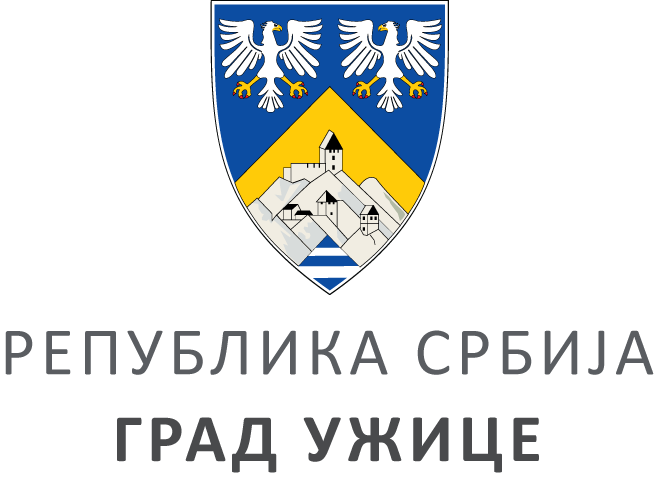 ГРАДСКА УПРАВА ЗА ИНФРАСТРУКТУРУ И РАЗВОЈГРАДСКА УПРАВА ЗА ИНФРАСТРУКТУРУ И РАЗВОЈГРАДСКА УПРАВА ЗА ИНФРАСТРУКТУРУ И РАЗВОЈГРАДСКА УПРАВА ЗА ИНФРАСТРУКТУРУ И РАЗВОЈVIII ББрој: 404-286/19ББрој: 404-286/19Датум:Датум:15.10.2019. године